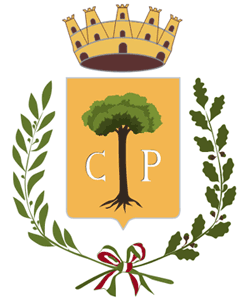 CITTÀ DI COPERTINOPROVINCIA DI LECCE________________PIANO DELLE ALIENAZIONI E VALORIZZAZIONE DEI BENI IMMOBILI DI PROPRIETÀ COMUNALE - ANNI 2016/18(art. 58, decreto legge 25 giugno 2008, n. 112, convertito con modificazioni dalla legge 6 agosto 2008, n. 133)approvato con Del. C.C. n. 22 del 06.06.2016 (pubblicata al n.  1162 del 23.06.2016)pubblicato all’Albo Pretorio al n. _____ del ____(al link: http://www.svichosting.com/copertino/mc/mc_gridev_messi.php?x=&servizio=&bck=http%3A%2F%2Fwww.comune.copertino.le.it%2F) e sul sito ufficiale alla sezione “Amministrazione Trasparente” (al link: ….)Elenco dei beni immobili di proprietà comunale da alienare o da valorizzare in attuazione dei commi 1 e 2 dell'articolo 58 del decreto-legge 25 giugno 2008, n. 112 convertito, con modificazioni, dalla legge 6 agosto 2008, n. 133, come sostituiti dall’articolo 27, comma 7, del decreto-legge 6 dicembre 2011, n. 201 convertito, con modificazioni, dalla legge 22 dicembre 2011, n. 214)ELENCO BENI IMMOBILI DA ALIENARE  ELENCO BENI IMMOBILI DA VALORIZZARE  f.to il Dirigente Area Tecnica: arch. Marina Carrozzof.to il Responsabile del Procedimento: ing. Rocco Maurizio Zacheo N°DescrizioneUbicazioneMqRiferimenti catastaliRiferimenti catastaliZ.T.O. PRGValore indicativoIntervento previstoConformità strumento urbanisticoN°DescrizioneUbicazioneMqFgP.llaZ.T.O. PRGValore indicativoIntervento previstoConformità strumento urbanistico1Area edificabile località PaianaVia Maggiore Toselli1.345,00241525B2€ 147.950,00ALIENAZIONESI2Area edificabile località PaianaVia Maggiore Toselli1.270,00241526B2€ 139.700,00ALIENAZIONESI3Area edificabile località PaianaVia Maggiore Toselli1.634,00241527B2€ 179.740,00ALIENAZIONESI4Area edificabile località PaianaVia Maggiore Toselli1.066,00241528B2€ 117.260,00ALIENAZIONESI5Area edificabile località PaianaVia Maggiore Toselli447,00241529B2€ 49.170,00ALIENAZIONESI6Area edificabile località PaianaVia Maggiore Toselli4,00241531B2€ 440,00ALIENAZIONESI7Area edificabile località PaianaVia Maggiore Toselli22,00241532B2€ 2.420,00ALIENAZIONESI8Area edificabile località PaianaVia Maggiore Toselli32,00241533B2€ 3.520,00ALIENAZIONESI9Area edificabile località PaianaVia Maggiore Toselli46,00241538B2€ 5.060,00ALIENAZIONESI10Area edificabile località PaianaVia Maggiore Toselli286,00241539B2€ 31.460,00ALIENAZIONESIN°DescrizioneUbicazioneMqRiferimenti catastaliRiferimenti catastaliZ.T.O. PRGValore indicativoIntervento previstoConformità strumento urbanisticoN°DescrizioneUbicazioneMqFg.P.llaZ.T.O. PRGValore indicativoIntervento previstoConformità strumento urbanistico1Ex Collegio SeraficoVia Piave 4.04064 all. C1872F2€ 1.525.338,30VALORIZZAZIONE(Residenza universitaria/religiosa e servizi connessi)SI2Immobile comunale ex scuola materna Via Spallanzani2.400 di cui 662(fabbr.)432844F2€ 426.700,00VALORIZZAZIONE(Laboratorio Urbano Giovanile e Centro servizi per disabili)SI3Torre dell’OrologioPiazza del popolo 25647004A1€ 23.790,00VALORIZZAZIONE(Centro giovanile per la valorizzazione dei beni pubblici )SI4Terreno Via Bernini4.813,0242 736, 737, 738 F1-F4€ 132.357,00VALORIZZAZIONE(Centro per attività sportive, ricreative, culturali e sociali)SI5Vecchio campo sportivoVia  Vittorio Emanuele III ang. Via F. Petrarca 15.13519856F3€ 30.270,00VALORIZZAZIONE(Impianto sportivo)SI6Parco della Grottella Via Grottella7.060441377F4€ 21.180,00VALORIZZAZIONE(Parco attrezzato)SI7Immobile ex Centro anzianiVia Casole 12.95041825, 826, 827, 828, 829, 830,831F1€ 222.092,30VALORIZZAZIONE(Centro per minori e Centro polifunzionale per la disabilità)  SI8Terreni sequestrati alla mafia - ex proprietà L.V.Loc. “La Tenente”33.7438194,310, 314, 316, 318E€ 57.363,10VALORIZZAZIONE(Assegnazione a soggetti impegnati in attività di recupero e riabilitazione di fasce sociali svantaggiate)SI9Fabbricato residenziale sequestrato alla mafia - ex proprietà G.T.Via T. Fiore 258433260 subb 1, 2B2€ 137.425,00VALORIZZAZIONE(Assegnazione a soggetti impegnati in attività di recupero e riabilitazione di fasce sociali svantaggiate)SI10Terreno con annesso Magazzino  sequestrato alla mafia - ex proprietà G.T.Loc. "Li Scoi"35.416 di cui 132(fabbr.)55250 e 251E€ 114.102,80VALORIZZAZIONE(Assegnazione a soggetti impegnati in attività di recupero e riabilitazione di fasce sociali svantaggiate)SI11Fabbricato  a rustico sequestrato alla mafia - ex proprietà G.T.Via Po, snc22518784 sub.4B1€ 67.860,00VALORIZZAZIONE(Assegnazione a soggetti impegnati in attività di recupero e riabilitazione di fasce sociali svantaggiate)SI12Immobile  sequestrato alla mafia - ex proprietà G.T.Piazza della Resistenza, snc16824441 subb4,5,6B2€ 183.150,00VALORIZZAZIONE(Assegnazione a soggetti impegnati in attività di recupero e riabilitazione di fasce sociali svantaggiate)13Terreni sequestrati alla mafia - ex proprietà G.T.Loc. “Giancane”49.78829156, 60, 34, 35, 3, 33, 43, 95E€ 84.639,60VALORIZZAZIONE(Assegnazione a soggetti impegnati in attività di recupero e riabilitazione di fasce sociali svantaggiate)SI14Terreni sequestrati alla mafia - ex proprietà G.T.Loc. “Tenuta Monaci”36.17358113, 118, 135, 137, 139, 140, 142, 144, 146E€ 56.429,88VALORIZZAZIONE(Assegnazione a soggetti impegnati in attività di recupero e riabilitazione di fasce sociali svantaggiate)SI15Terreno sequestrato alla mafia - ex proprietà G.T.Loc. “Li Tumi”92449410E€ 1.570,80VALORIZZAZIONE(Assegnazione a soggetti impegnati in attività di recupero e riabilitazione di fasce sociali svantaggiate)SI16Terreno sequestrato alla mafia - ex proprietà G.T.Loc. “Pizzo dell'Olmo”450010164E€ 15.708,00VALORIZZAZIONE(Assegnazione a soggetti impegnati in attività di recupero e riabilitazione di fasce sociali svantaggiate)SI17Terreno sequestrato alla mafia - ex proprietà G.T.Loc. “Paraida”34277144, 146E€ 6.579,84VALORIZZAZIONE(Assegnazione a soggetti impegnati in attività di recupero e riabilitazione di fasce sociali svantaggiate)SI18Terreno sequestrato alla mafia - ex proprietà G.T.Loc. “Li Preti”22.58345187E€ 38.391,10VALORIZZAZIONE(Assegnazione a soggetti impegnati in attività di recupero e riabilitazione di fasce sociali svantaggiate)SI